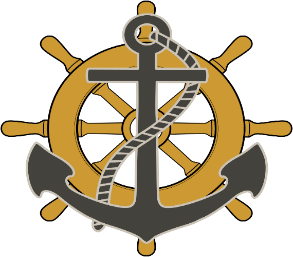 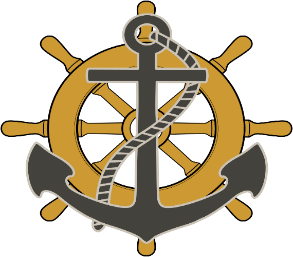 Kallelse till extra stämmaSom medlem i Gårda Brygga Ekonomiska Förening kallas Du härmed till extra stämma. Omröstning kommer att ske för att besluta om, och hur, pir-projektet skall finansieras.Du har tidigare informerats om att Mark & Miljödomstolens dom nu har vunnit laga kraft och föreningens styrelse har sedan domstolsbeslutet arbetat med att hitta en lämplig finansieringslösning för genomförandet av projektet. 
Denna utredning är nu klar för beslut och avsikten med denna extrainkallade stämma är att styrelsen vill presentera en komplett projektkalkyl och den finansieringslösning som vi har funnit lämplig för genomförande av projektet. 
Omröstningen kommer att följa föreningens stadgar enligt nedan: 
Varje medlem har en (1) röst och om du inte kan närvara under stämman så kan du välja att rösta genom eget ombud med hjälp av bifogad fullmakt. Ombud äger rätt att företräda en (1) medlem vid omröstningen utöver sitt egna eventuella medlemskap.
Vänligen observera att endast denna fullmakt kan godkännas som en juridiskt bindande röst, mail eller telefonsamtal kommer inte att kunna accepteras och att 
endast en (1) röst per båtplats kan godkännas.  Plats: Löftadalens Folkhögskola, Lokal V-salenDatum & tid: 8 augusti 2019, klockan 19.00Länk till Löftadalens Folkhögskola:https://www.regionhalland.se/vara-skolor/loftadalen/konferens/konferenslokaler/Välkomna hälsar,Gårda Brygga Ekonomiska Föreningg.m. Leif Johansson

